Έντυπα δραστηριοτήτων ενδυνάμωσης 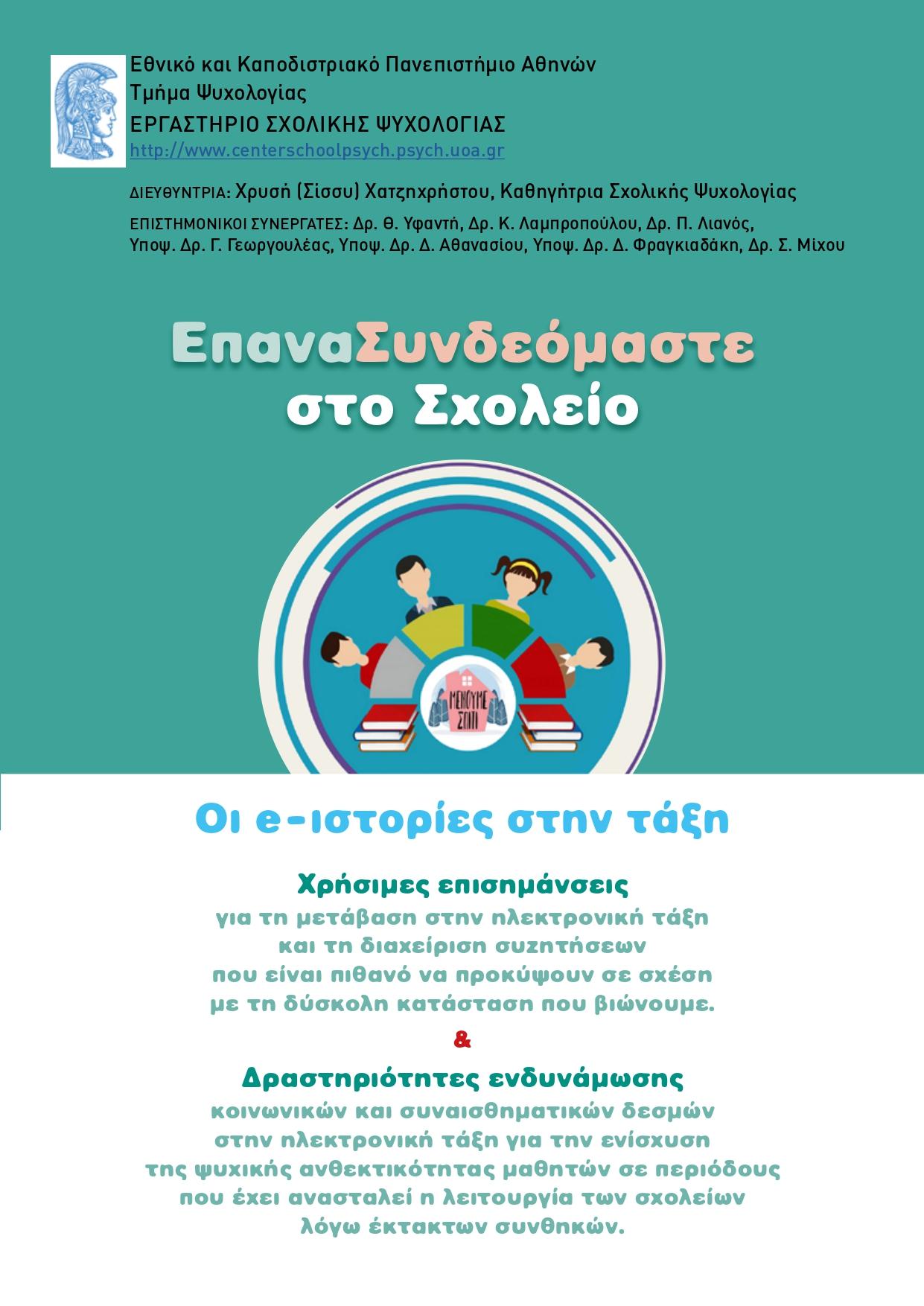 κοινωνικών και συναισθηματικών δεσμών στην «ηλεκτρονική» τάξη για την ενίσχυση της ψυχικής ανθεκτικότητας μαθητών σε περιόδους που έχει ανασταλεί η λειτουργία των σχολείων λόγω έκτακτων συνθηκώνΗ περίπτωση της πανδημίας COVID-19ΕΝΤΥΠΟ 1αΕΝΤΥΠΟ 1βΕΝΤΥΠΟ 2ΕΝΤΥΠΟ 3 ΕΝΤΥΠΟ 4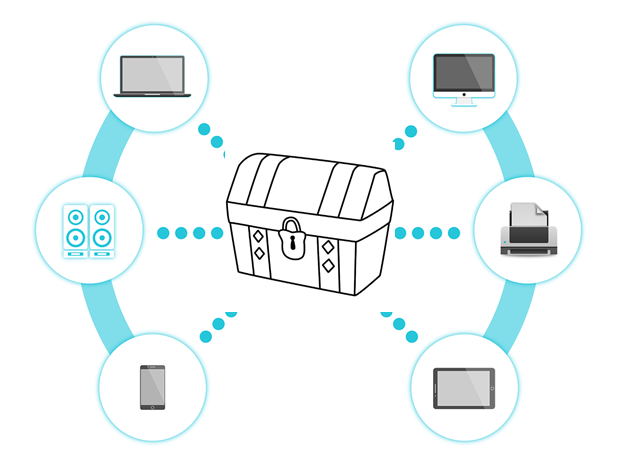 
Εθνικό και Καποδιστριακό Πανεπιστήμιο Αθηνών Τμήμα Ψυχολογίας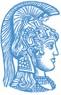 ΕΡΓΑΣΤΗΡΙΟ ΣΧΟΛΙΚΗΣ ΨΥΧΟΛΟΓΙΑΣhttp://www.centerschoolpsych.psych.uoa.grΔΙΕΥΘΥΝΤΡΙΑΧρυσή (Σίσσυ) Χατζηχρήστου, 
Καθηγήτρια Σχολικής ΨυχολογίαςΕΠΙΣΤΗΜΟΝΙΚΟΙ ΣΥΝΕΡΓΑΤΕΣΔρ. Θ. ΥφαντήΔρ. Κ. ΛαμπροπούλουΔρ. Π. ΛιανόςΥποψ. Δρ. Γ. ΓεωργουλέαςΥποψ. Δρ. Δ. ΑθανασίουΥποψ. Δρ. Δ. ΦραγκιαδάκηΔρ. Σ. Μίχου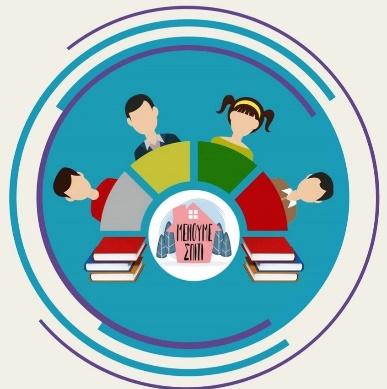 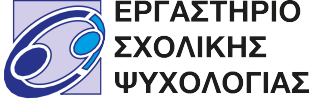 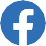 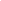 http://www.centerschoolpsych.psych.uoa.gr 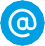 Έντυπα / υλικό Ψυχοκοινωνική Υποστήριξη COVID– 19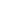 http://www.centerschoolpsych.psych.uoa.gr/index.php/2020-03-27-17-58-58Οιe - ιστορίες στην τάξη!«Όλοι μαζί ΣυνδεΔεμένοι»Σκεπτόμαστε Θυμόμαστε ΑπαντούμεΑ. Την εβδομάδα που πέρασε κατάφερα να………………………………………………………………………………………………………………........…………………………………………………………………………………………………………………..…………………………………………………………………………………………………………………..…………………………………………………………………………………………………………………..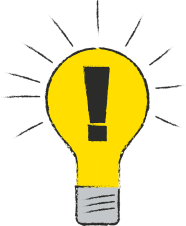 Β. Ποιο/α χαρακτηριστικά του εαυτού μου με βοήθησαν να τα καταφέρω…………………………………………………………………………………………………..............................…………………………………………………………………………………………………………………………..………………………………………………………………………………………………..............................…………………………………………………………………………………………………………………………..Γ. Τι άλλο ή ποιος άλλος με βοήθησε να τα καταφέρω……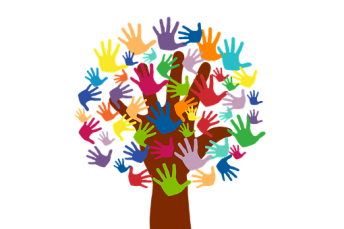 ………………………………………………………………………………………………………………………………………………………………………………………………………………………………………………………………………………………………………………………………………………………Οιe - ιστορίες στην τάξη!«Όλοι μαζί ΣυνδεΔεμένοι»Σκεπτόμαστε Θυμόμαστε ΑπαντούμεΑ. Αυτό που με δυσκόλεψε την εβδομάδα που πέρασε ήταν…………………………………………………………………………………………………………………………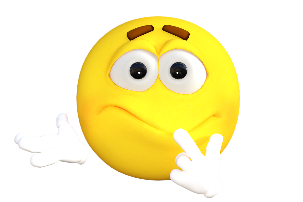 …………………………………………………………………………………………………………………………………………………………………………………………………………………………………………………………………………………………………………………………………………………………………………………………..Β. Τι έκανα για να ξεπεράσω τη δυσκολία μου;………………………………………………………………………………………………....................…………………………………………………………………………………………………………………………………………………………………………….……………………………………………………………………………………………….....................………………………………………………………………………………………………………………………………………………………………………………Γ. Τι άλλο θα μπορούσα να κάνω;…………………………………………………………………………………………………………………………….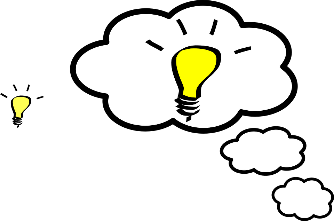 …………………………………………………………………………………………………………………………….…………………………………………………………………………………………………………………………….……………………………………………………………………………………………………………………………………………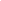 Οιe - ιστορίες στην τάξη!«Δημιουργούμε τη μέρα..μας»Σκεπτόμαστε  Θυμόμαστε  ΑπαντούμεΠώς περνάτε την μέρα σας αυτό το διάστημα που μένετε σπίτι; Ποιες είναι οι δραστηριότητες σας; ……………………………………………………………………………………………….....................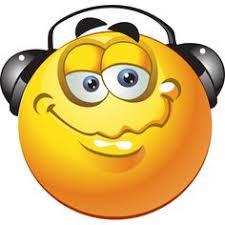 …………………………………………………………………………………………………………………..……………………………………………………………………………………………….....................…………………………………………………………………………………………………………………..………………………………………………………………………………………………......................Ξεχωρίζετε κάποια αγαπημένη σας στιγμή-δραστηριότητα κατά τη διάρκεια της ημέρας; …………………………………………………………………………………………………………........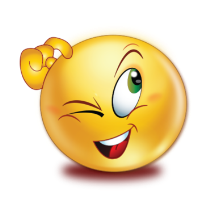 ………………………………………………………………………………………………..................…………………………………………………………………………………………………………........………………………………………………………………………………………………...................Σε τι πιστεύετε ότι βοηθά να έχω ένα πρόγραμμα στην ημέρα μου;………………………………………………………………………………………………......................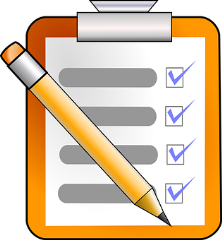 …………………………………………………………………………………………………………….........………………………………………………………………………………………………......................Ποιος είναι ο επόμενος στόχος μου σχετικά με το καθημερινό μου πρόγραμμα; Τι θέλω να συμπεριλάβω;……………………………………………………………………………………..........................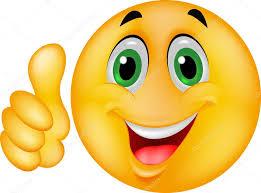 ……………………………………………………………………………………...........................……………………………………………………………………………………...........................Οργανώνω τη μέρα μουΟργανώνω τη μέρα μουΟργανώνω τη μέρα μουΟργανώνω τη μέρα μουΟργανώνω τη μέρα μουΤι έχω να κάνω σήμερα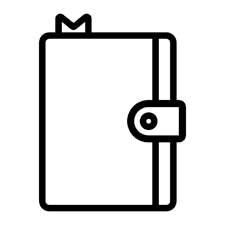 Τι έχω να κάνω σήμεραΤι έχω να κάνω σήμεραΤι έχω να κάνω σήμερα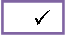 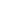 Πρωί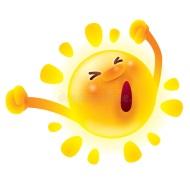 Ώρα:10:00-11:00Ώρα:10:00-11:00π.χ. παρακολούθηση εξ αποστάσεως μαθημάτωνΠρωίΏρα:Ώρα:π.χ. μελέτη ασκήσεων από ηλεκτρονική τάξηΠρωίΏρα:Ώρα:π.χ. τηλεόρασηΠρωίΏρα: Ώρα: π.χ. μουσικήΜεσημέρι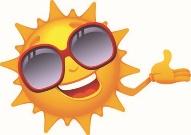 Ώρα: π.χ. 13:00-14:00Ώρα: π.χ. 13:00-14:00π.χ. ώρα φαγητούΜεσημέριΜεσημέριΜεσημέριΑπόγευμα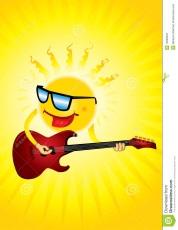 ΑπόγευμαΑπόγευμαΑπόγευμαΒράδυ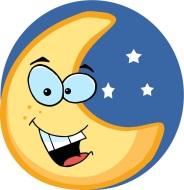 ΒράδυΒράδυΒράδυΘυμάμαι στη μέρα μου να συμπεριλάβω:παρακολούθηση εξ αποστάσεως μαθημάτωνμελέτη ασκήσεων από ηλεκτρονική τάξηδραστηριότητες ευχάριστες: π.χ. επιτραπέζιοδραστηριότητες που με χαλαρώνουν: π.χ. μουσικήγυμναστική: πχ ασκήσεις στο σπίτι.χαλάρωση: ύπνοςώρα φαγητούεπικοινωνία με φίλους και αγαπημένα πρόσωπα: π.χ.chat με συμμαθητές, τηλ. παππού-γιαγιάό,τι άλλο έχω επιλέξει να κάνω αυτές τις μέρες στο σπίτιΘυμάμαι στη μέρα μου να συμπεριλάβω:παρακολούθηση εξ αποστάσεως μαθημάτωνμελέτη ασκήσεων από ηλεκτρονική τάξηδραστηριότητες ευχάριστες: π.χ. επιτραπέζιοδραστηριότητες που με χαλαρώνουν: π.χ. μουσικήγυμναστική: πχ ασκήσεις στο σπίτι.χαλάρωση: ύπνοςώρα φαγητούεπικοινωνία με φίλους και αγαπημένα πρόσωπα: π.χ.chat με συμμαθητές, τηλ. παππού-γιαγιάό,τι άλλο έχω επιλέξει να κάνω αυτές τις μέρες στο σπίτιΘυμάμαι στη μέρα μου να συμπεριλάβω:παρακολούθηση εξ αποστάσεως μαθημάτωνμελέτη ασκήσεων από ηλεκτρονική τάξηδραστηριότητες ευχάριστες: π.χ. επιτραπέζιοδραστηριότητες που με χαλαρώνουν: π.χ. μουσικήγυμναστική: πχ ασκήσεις στο σπίτι.χαλάρωση: ύπνοςώρα φαγητούεπικοινωνία με φίλους και αγαπημένα πρόσωπα: π.χ.chat με συμμαθητές, τηλ. παππού-γιαγιάό,τι άλλο έχω επιλέξει να κάνω αυτές τις μέρες στο σπίτιΘυμάμαι στη μέρα μου να συμπεριλάβω:παρακολούθηση εξ αποστάσεως μαθημάτωνμελέτη ασκήσεων από ηλεκτρονική τάξηδραστηριότητες ευχάριστες: π.χ. επιτραπέζιοδραστηριότητες που με χαλαρώνουν: π.χ. μουσικήγυμναστική: πχ ασκήσεις στο σπίτι.χαλάρωση: ύπνοςώρα φαγητούεπικοινωνία με φίλους και αγαπημένα πρόσωπα: π.χ.chat με συμμαθητές, τηλ. παππού-γιαγιάό,τι άλλο έχω επιλέξει να κάνω αυτές τις μέρες στο σπίτιΘυμάμαι στη μέρα μου να συμπεριλάβω:παρακολούθηση εξ αποστάσεως μαθημάτωνμελέτη ασκήσεων από ηλεκτρονική τάξηδραστηριότητες ευχάριστες: π.χ. επιτραπέζιοδραστηριότητες που με χαλαρώνουν: π.χ. μουσικήγυμναστική: πχ ασκήσεις στο σπίτι.χαλάρωση: ύπνοςώρα φαγητούεπικοινωνία με φίλους και αγαπημένα πρόσωπα: π.χ.chat με συμμαθητές, τηλ. παππού-γιαγιάό,τι άλλο έχω επιλέξει να κάνω αυτές τις μέρες στο σπίτιΤι μου άρεσε περισσότερο στην ημέρα μου:-------------------------------------------------------------------------------------------------------------------------------Τι μου άρεσε περισσότερο στην ημέρα μου:-------------------------------------------------------------------------------------------------------------------------------Να μην ξεχάσω αύριο στο πρόγραμμα μου
……………………………………………………………………...
……………………………………………………………………...Να μην ξεχάσω αύριο στο πρόγραμμα μου
……………………………………………………………………...
……………………………………………………………………...Να μην ξεχάσω αύριο στο πρόγραμμα μου
……………………………………………………………………...
……………………………………………………………………...Οι e - ιστορίες στην τάξη!«eνακουτί γεμάτο λύσεις»Σκεπτόμαστε  Θυμόμαστε  ΑπαντούμεΌταν αισθάνομαι………………………………………………………………………………………………….Προσπαθώ…………………………………………………………………………………………………………….……………………………………………………………………………………………………………………………..Με βοηθά να σκέφτομαι ότι………………………………………………………………………………….